ООО «УЦ АСПЕКТ» 					                        Лицензия № 186/21 от 20.08.2021 г.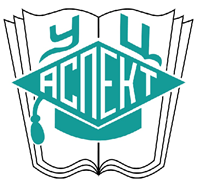                                     УТВЕРЖДАЮ							  Директор				_____________________Коломейченко Е. А.Приказ № 35 от 16.09.2021 г. * Форма обучения может меняться в зависимости от индивидуальных условий Заказчика.  **Стоимость курса может меняться в зависимости от индивидуальных условий Заказчика. *** Стоимость указана на период с 01.09.2021 г. по 31.08.2022 г.ПРАЙС ЛИСТ ООО «УЦ АСПЕКТ»E-mail - aspect.nnov@mail.ruКонтактный телефон - + 7(904) 046 58 06ПРАЙС ЛИСТ ООО «УЦ АСПЕКТ»E-mail - aspect.nnov@mail.ruКонтактный телефон - + 7(904) 046 58 06ПРАЙС ЛИСТ ООО «УЦ АСПЕКТ»E-mail - aspect.nnov@mail.ruКонтактный телефон - + 7(904) 046 58 06КурсФорма обучения*Стоимость курса**Дополнительная профессиональная программа повышения квалификации «Основы предпринимательства»Очная16 акад. ч. – 3 500 тысяч рублей36 акад. ч. – 5 000 тысяч рублей72 акад. ч. – 10 000 тысяч рублейДополнительная профессиональная программа повышения квалификации «Земельное право: теория и практика»Очная36 акад. ч. – 9 000 тысяч рублейДополнительная профессиональная программа повышения квалификации «Методологические аспекты налогообложения субъектов малого предпринимательства»Очная16 акад. ч. – 1 500 тысяч рублей36 акад. ч. – 3 000 тысяч рублей72 акад. ч. – 6 000 тысяч рублейДополнительная профессиональная программа повышения квалификации «Проектирование культурно-просветительских программ и досуговых мероприятий»Очная16 акад. ч. – 2 500 тысяч рублей36 акад. ч. – 5 000 тысяч рублей72 акад. ч. – 10 000 тысяч рублейДополнительная профессиональная программа повышения квалификации «Система бережливого производства как инновационная технология стратегического совершенствования производственного кластера»Очная16 акад. ч. – 15 000 тысяч рублей36 акад. ч. – 25 000 тысяч рублей72 акад. ч. – 50 000 тысяч рублейДополнительная профессиональная программа повышения квалификации «Антикоррупционный комплаенс государственных(муниципальных) служащих»Очная16 акад. ч. – 8 000 тысяч рублей36 акад. ч. – 15 000 тысяч рублей72 акад. ч. – 30 000 тысяч рублейДополнительная профессиональная программа повышения квалификации «Организация закупок товаров, работ и услуг предприятиями и организациями всех форм собственности»Очная16 акад. ч. – 6 000 тысяч рублей36 акад. ч. – 12 000 тысяч рублей72 акад. ч. – 24 000 тысяч рублейДополнительная профессиональная программа повышения квалификации «Охрана труда»Очная16 акад. ч. – 1 000 тысяч рублей36 акад. ч. – 2 000 тысяч рублей72 акад. ч. – 4 000 тысяч рублейДополнительная профессиональная программа повышения квалификации «Профилактика безопасности жизнедеятельности в образовательных учреждениях / организациях»Очная20 акад. ч. – 1 600 тысяч рублейДополнительная профессиональная программа повышения квалификации «Правовые и организационные основы противодействия коррупции»Очная16 акад. ч. – 2 000 тысяч рублей36 акад. ч. – 6 000 тысяч рублей72 акад. ч.  – 10 000 тысяч рублей.